Niveau : 3éme année collégialeMatière : Physique-chimie Série des exercices N° 1" les corps et les matériaux "Collège : Allal El FassiProf : Youssef El HamdaouiExercice 1 :Distinguer entre objets et matériaux : fer – cuivre – fer à repasser (مكواة ) – fenêtre – chaise – bouteille en plastique – plastique –  table – bois – ordinateur – règle -  l’or – polyéthylène Exercice 2 :Exercice 3 :Bilal a trouvé un cube de métal gris. Pour savoir quelle est la nature du métal, il réalise les expériences suivantes :Exercice 4 :On met trois types de plastique ( PS – PE et PVC) dans deux bécher d’eau douce et d’eau salée 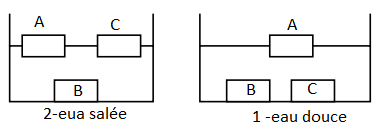 Donner les noms des plastiques : PS – PE et PVCQue signifie le triangle dans le symbole de plastique Déterminer les noms des plastiques A et B et C (l’expérience)Exercice 1 :Distinguer entre objets et matériaux : fer – cuivre – fer à repasser (مكواة ) – fenêtre – chaise – bouteille en plastique – plastique –  table – bois – ordinateur – règle -  l’or – polyéthylène Exercice 2 :Exercice 3 :Bilal a trouvé un cube de métal gris. Pour savoir quelle est la nature du métal, il réalise les expériences suivantes :Exercice 4 :On met trois types de plastique ( PS – PE et PVC) dans deux bécher d’eau douce et d’eau salée Donner les noms des plastiques : PS – PE et PVCQue signifie le triangle dans le symbole de plastique Déterminer les noms des plastiques A et B et C (l’expérience)Exercice 1 :Distinguer entre objets et matériaux : fer – cuivre – fer à repasser (مكواة ) – fenêtre – chaise – bouteille en plastique – plastique –  table – bois – ordinateur – règle -  l’or – polyéthylène Exercice 2 :Exercice 3 :Bilal a trouvé un cube de métal gris. Pour savoir quelle est la nature du métal, il réalise les expériences suivantes :Exercice 4 :On met trois types de plastique ( PS – PE et PVC) dans deux bécher d’eau douce et d’eau salée Donner les noms des plastiques : PS – PE et PVCQue signifie le triangle dans le symbole de plastique Déterminer les noms des plastiques A et B et C (l’expérience)Bonne chanceBonne chanceBonne chance